Oslo, 16/10-2019Statsbudsjettet 2020 – Høring i Familie- og kulturkomiteenUngdomspanel og ungdomsmeldingUnge funksjonshemmede er fornøyd med at regjeringen velger å ikke lage en egen stortingsmelding om ungdom. Etter vårt syn trengs det ikke lange utredninger om ungdom, men reell ungdomsmedvirkning. Vi vet allerede hva som trengs.I regjeringens budsjettforslag skriver de at de vil innføre ungdomspanel hvor «reell påverknadskraft, representasjon, informasjon, gjensidighet, kompetanse og involvering» skal være grunnleggende prinsipper. Unge funksjonshemmede er opptatt av at ungdomspanelene blir en arena hvor unge faktisk blir hørt, og får sette agendaen. Vi mener at dersom ungdomspanelene skal sikre reell medvirkning, er det viktig at de faktisk representerer mangfoldet blant ungdom. Ungdom med funksjonsnedsettelser og kronisk sykdom bør være en selvsagt del av dette mangfoldet. Det er også viktig at flere av ungdommene som er med i panelet har organisatorisk erfaring, og innsikt i politikkutforming. De tre demokratiske paraplyorganisasjonene for barn og unge representerer bredden blant ungdom, og har god kompetanse på medvirkning. Vi oppfordrer derfor komiteen til å sikre at regjeringen involverer paraplyorganisasjonene i innføringen av ungdomspanel, og bruker disse som rekrutteringsarena.Unge funksjonshemmede ber komiteen vedta følgende merknad: Komiteen ber Regjeringen særlig involvere paraplyorganisasjonene Unge funksjonshemmede, LNU og Ungdom og Fritid i planlegging og gjennomføring av ungdomspanel.Stortingsmelding om barne- og ungdomskulturUnge funksjonshemmede er positiv til at det skal komme en egen kulturmelding for, med og av barn og unge. Få å oppnå meldingens uttalte mål om å gi alle barn og unge over hele landet et best mulig kunst- og kulturtilbud, er det helt nødvendig å gjøre noe med barrierene ungdom med funksjonsnedsettelser og kronisk sykdom møter i kulturlivet.Unge funksjonshemmede og kronisk syke ønsker å delta på kulturtilbud, men er i praktisk ofte utestengt på grunn av manglende universell utforming. Mange opplever å ikke komme inn på biblioteket, kinoen eller fritidsklubben, fordi lokalet er utilgjengelig. Andre får ikke de tolketjenestene de trenger for å kunne delta på kulturaktiviteter. Mange unge med ledsagerbehov har heller ikke råd til å betale dobbel pris for å komme seg inn på kulturarrangementer.Unge med funksjonsnedsettelser og kronisk sykdom er også i stor grad underrepresentert i kulturlivet og i media. Det blir stilt stadig strengere krav til mangfold og representasjon i kultursektoren, men vi opplever at ungdom med funksjonsnedsettelser ofte ikke en del av dette mangfoldet.Vi mener derfor det er viktig at Stortingsmeldingen spesifikt leverer tiltak som bryter ned barrierer for deltakelse i kulturlivet blant ungdom med funksjonsnedsettelser.Unge funksjonshemmede ber komiteen vedta følgende merknad: Komiteen ber Regjeringen bruke den planlagte Stortingsmeldingen om barne- og ungdomskultur til å levere tiltak for å bryte ned barrierer for deltakelse i kulturlivet blant barn og unge med funksjonsnedsettelser og kronisk sykdom.Kap. 846 post 70 Barne- og ungdomsorganisasjoner, Kap. 315 post 70 MomskompensasjonUnge funksjonshemmede er skuffet over at støtten til barne- og ungdomsorganisasjoner står på stedet hvil. Det er positivt at momskompensasjonsordningen for frivillige organisasjoner økes med 92,4 millioner kroner. Etter vårt syn, er dette likevel langt ifra tilstrekkelig for å kompensere for frivillighetens momsutgifter.Unge funksjonshemmede ber komiteen vedta følgende merknad: Komiteen ber om at bevilgningen over kapittel 846 post 70 økes, med mål om å sikre barne- og ungdomsorganisasjoner tilstrekkelig grunnstøtte.Unge funksjonshemmede ber komiteen vedta følgende merknad: Komiteen mener merverdikompensasjonen til frivillige organisasjoner må økes ytterligere, slik at organisasjonene mottar en fullverdig kompensasjon for sine kostnader til merverdiavgift.Kap. 846, post 21 og 61 – Fritidskort for barn og ungeUnge funksjonshemmede er positiv til at det settes av 60 millioner kroner til et fritidskort for barn og unge. Vi mener det er viktig å bryte ned barrierene for ungdoms deltakelse i fritid. Vi opplever at fritidskortet hovedsakelig retter seg mot lavinntektsfamilier, og har som formål å bryte ned økonomiske barrierer for deltakelse. Selv om dette er viktig, opplever vi at kortet for i liten grad bidrar til å inkludere ungdom med funksjonsnedsettelser og kroniske sykdommer i fritidsaktiviteter. Ungdom med funksjonsnedsettelser og kronisk sykdom møter systematiske barrierer som stenger dem ute fra organiserte fritidsaktiviteter. Dette inkluderer blant annet manglende universell utforming, dårlig tilrettelegging, og manglende transportmuligheter eller assistanse. Vi mener det derfor er viktig at fritidskortet enda tydeligere adresserer disse barrierene spesifikt.Unge funksjonshemmede ber komiteen vedta følgende merknad: Komiteen ber Regjeringen om å sikre at fritidskortet også har som formål å bryte ned barrierene for deltakelse i fritid blant barn og unge med funksjonsnedsettelser.Med vennlig hilsen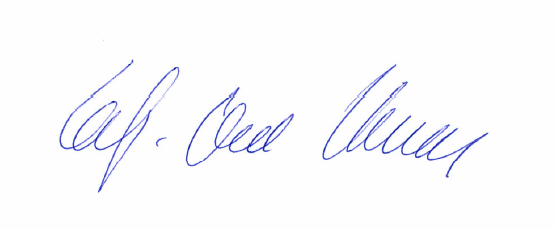 Leif-Ove HansenGeneralsekretær, Unge funksjonshemmede